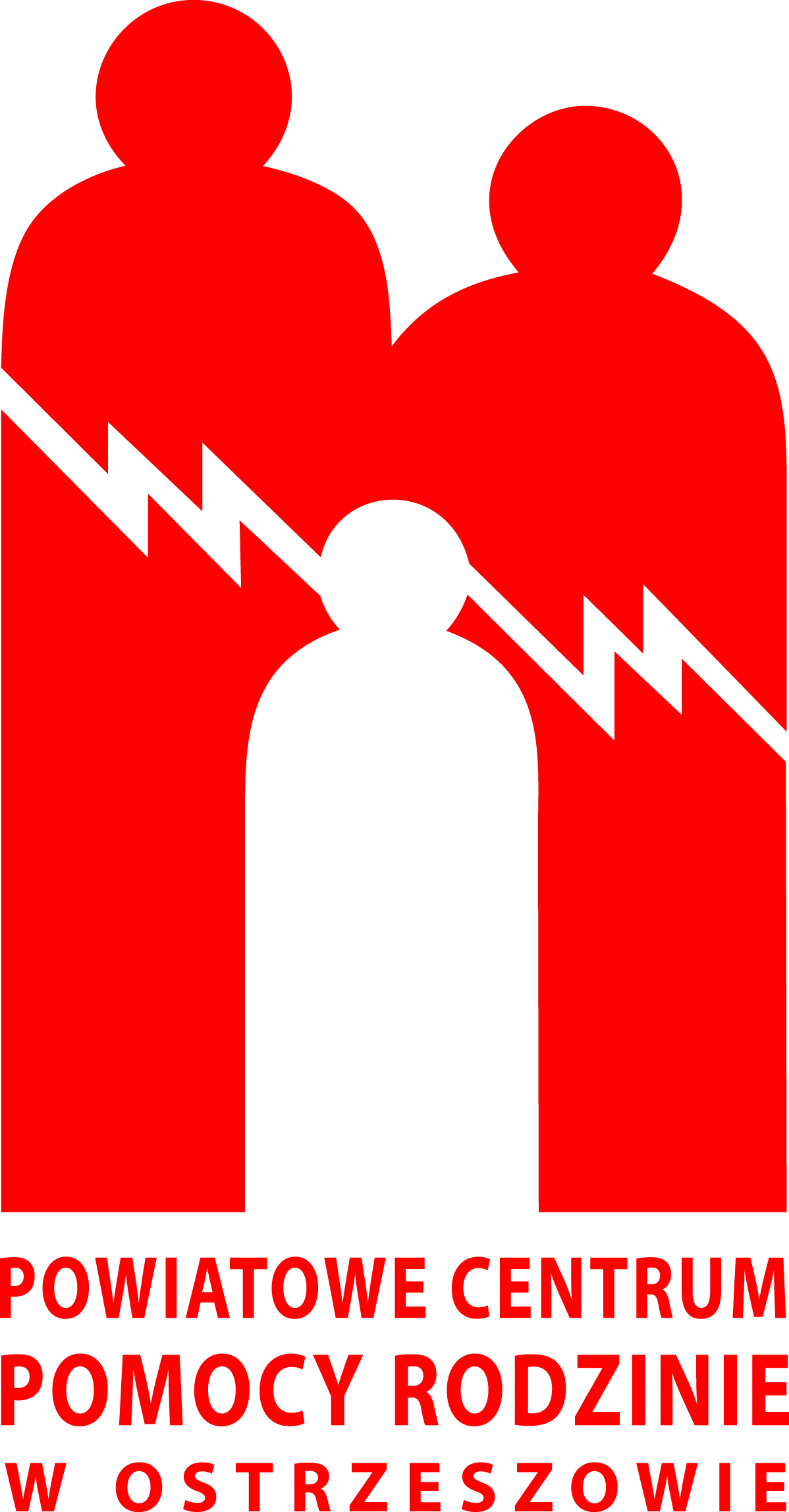 Trzyletni Powiatowy Program Rozwoju Pieczy Zastępczej na lata 2021-2023Ostrzeszów 2020SPIS TREŚĆI: 	Wstęp …………….…………………………………………….…….….. 3Podstawa prawna …………………………….………………………..… 3Zadania administracji publicznej w zakresie wspierania rodziny………..
 i systemu pieczy zastępczej ...................................................................... 4Diagnoza zagadnień ……………………………….……………….…… 7Rodzinna piecza zastępcza w Powiecie Ostrzeszowskim ………………
w latach 2018-2020…………………………………………………….... 9Instytucjonalna piecza zastępcza w Powiecie Ostrzeszowskim ……...…10Usamodzielnieni wychowankowie…………………………………...… 11Działania wspierające rozwój pieczy zastępczej oraz współpraca ……
z innymi  instytucjami …………………………………………………..12Program rozwoju pieczy zastępczej ……………………………….… 14   Adresaci programu ……………………………………….…… 14   Cel główny programu …………………………………………. 15   Cele szczegółowe ……………...…………………………….... 15   Limit rodzin zastępczych …………………...………………… 18Zakończenie …………………………………………………………… 18WstępAby pomóc rodzinie mającej trudności opiekuńczo – wychowawcze, konieczna jest ochrona dzieci.  Skuteczna pomoc jest możliwa w przypadku, kiedy zostanie osiągnięta współpraca wszystkich osób, instytucji i organizacji pracującymi z dziećmi i rodziną. Program rozwoju pieczy zastępczej został sporządzony w celu usystematyzowania działań w zakresie wspierania pieczy zastępczej. Dokonując diagnozy pieczy zastępczej oraz opierając się na analizie dotychczasowych działań, które zostały podejmowane na przestrzeni ostatnich 3 lat, opracowano niniejszy Trzyletni Program Rozwoju Pieczy Zastępczej na lata 2021-2023. Program jest spójny z Powiatową Strategią Rozwiązywania Problemów Społecznych, ma charakter otwarty oraz będzie podlegał ewaluacji w zależności od pojawiających się potrzeb i możliwości finansowych powiatu w zakresie rozwoju pieczy zastępczej. Podstawa prawna	Trzyletni Program Rozwoju Pieczy Zastępczej został opracowany na podstawie art. 180 pkt 1 ustawy z 9 czerwca 2011r.  o wspieraniu rodziny i systemu pieczy zastępczej (tj. Dz. U. z 2020r. poz. 821), która nakłada na samorząd powiatowy obowiązek sporządzenia 
ww. programu zawierającego m.in. coroczny limit zawodowych rodzin zastępczych. 	Realizacja zadań związanych ze wsparciem i rozwojem pieczy zastępczej jest oparta 
w szczególności na:Ustawie z 9 czerwca 2011r. o wspieraniu rodziny i systemie pieczy zastępczej,Ustawie z 12 marca 2004r. o pomocy społecznej, Ustawie z 11 lutego 2016r. o pomocy państwa w wychowywaniu dzieci,Rozporządzeniu Ministra Pracy i Polityki Społecznej z dnia 22 grudnia 2011 r. 
 w sprawie instytucjonalnej pieczy zastępczejRozporządzeniu Ministra Pracy i Polityki Społecznej z dnia 9 grudnia 2011 r. 
w sprawie szkoleń dla kandydatów do sprawowania pieczy zastępczej.Zadania administracji publicznej w zakresie wspierania rodziny 
i systemu pieczy zastępczej.Zadania Gminy:opracowanie i realizacja trzyletnich gminnych programów wspierania rodziny,tworzenie możliwości podnoszenia kwalifikacji przez asystentów rodziny,tworzenie oraz rozwój systemu opieki nad dzieckiem, w tym placówek wsparcia dziennego, oraz praca z rodziną przeżywającą trudności w wypełnianiu funkcji opiekuńczo-wychowawczych poprzez:zapewnienie rodzinie przeżywającej trudności wsparcia i pomocy asystenta rodziny oraz dostępu do specjalistycznego poradnictwa,organizowanie szkoleń i tworzenie warunków do działania rodzin wspierających,prowadzenie placówek wsparcia dziennego oraz zapewnienie w nich miejsc dla dzieci,finansowanie: podnoszenia kwalifikacji przez asystentów rodziny,kosztów związanych z udzielaniem pomocy, ponoszonych przez rodziny wspierające;współfinansowanie pobytu dziecka w rodzinie zastępczej, rodzinnym domu dziecka, placówce opiekuńczo-wychowawczej, regionalnej placówce opiekuńczo-terapeutycznej lub interwencyjnym ośrodku preadopcyjnym;sporządzanie sprawozdań rzeczowo-finansowych z zakresu wspierania rodziny oraz przekazywanie ich właściwemu wojewodzie,prowadzenie monitoringu sytuacji dziecka z rodziny zagrożonej kryzysem lub przeżywającej trudności w wypełnianiu funkcji opiekuńczo-wychowawczej, zamieszkałego na terenie gminy.Zadania Powiatu:opracowanie i realizacja trzyletnich powiatowych programów dotyczących rozwoju pieczy zastępczej, zawierających między innymi coroczny limit rodzin zastępczych zawodowych,zapewnienie dzieciom pieczy zastępczej w rodzinach zastępczych, rodzinnych domach dziecka oraz w placówkach opiekuńczo-wychowawczych;organizowanie wsparcia osobom usamodzielnianym opuszczającym rodziny zastępcze, rodzinne domy dziecka oraz placówki opiekuńczo-wychowawcze 
i regionalne placówki opiekuńczo-terapeutyczne, przez wspieranie procesu usamodzielnienia;tworzenie warunków do powstawania i działania rodzin zastępczych, rodzinnych domów dziecka i rodzin pomocowych;prowadzenie placówek opiekuńczo-wychowawczych oraz placówek wsparcia dziennego o zasięgu ponadgminnym;organizowanie szkoleń dla rodzin zastępczych, prowadzących rodzinne domy dziecka 
i dyrektorów placówek opiekuńczo-wychowawczych typu rodzinnego oraz kandydatów do pełnienia funkcji rodziny zastępczej, prowadzenia rodzinnego domu dziecka lub pełnienia funkcji dyrektora placówki opiekuńczo-wychowawczej typu rodzinnego;organizowanie wsparcia dla rodzinnej pieczy zastępczej, w szczególności przez tworzenie warunków do powstawania:grup wsparcia,specjalistycznego poradnictwa;wyznaczanie organizatora rodzinnej pieczy zastępczej;zapewnienie przeprowadzenia przyjętemu do pieczy zastępczej dziecku niezbędnych badań lekarskich;prowadzenie rejestru danych o osobach:zakwalifikowanych do pełnienia funkcji rodziny zastępczej zawodowej, rodziny zastępczej niezawodowej lub do prowadzenia rodzinnego domu dziecka;pełniących funkcję rodziny zastępczej zawodowej lub rodziny zastępczej niezawodowej oraz prowadzących rodzinny dom dziecka, kompletowanie we współpracy z właściwym ośrodkiem pomocy społecznej albo centrum usług społecznych dokumentacji związanej z przygotowaniem dziecka 
do umieszczenia w rodzinie zastępczej albo rodzinnym domu dziecka;finansowanie:świadczeń pieniężnych dotyczących dzieci z terenu powiatu, umieszczonych w rodzinach zastępczych, rodzinnych domach dziecka, placówkach opiekuńczo-wychowawczych, regionalnych placówkach opiekuńczo-terapeutycznych, interwencyjnych ośrodkach preadopcyjnych lub rodzinach pomocowych, na jego terenie lub na terenie innego powiatu,pomocy przyznawanej osobom usamodzielnianym opuszczającym rodziny zastępcze, rodzinne domy dziecka, placówki opiekuńczo-wychowawcze lub regionalne placówki opiekuńczo-terapeutyczne,szkoleń dla kandydatów do pełnienia funkcji rodziny zastępczej, prowadzenia rodzinnego domu dziecka lub pełnienia funkcji dyrektora placówki opiekuńczo-wychowawczej typu rodzinnego oraz szkoleń 
dla istniejących rodzin zastępczych, prowadzących rodzinne domy dziecka oraz dyrektorów placówek opiekuńczo-wychowawczych typu rodzinnego;sporządzanie sprawozdań rzeczowo-finansowych z zakresu wspierania rodziny 
i systemu pieczy zastępczej oraz przekazywanie ich właściwemu wojewodzie.Zadania Samorządu Województwa:prowadzenie interwencyjnych ośrodków preadopcyjnych i regionalnych placówek opiekuńczo-terapeutycznych;opracowywanie programów dotyczących wspierania rodziny i systemu pieczy zastępczej, będących integralną częścią strategii rozwoju województwa;promowanie nowych rozwiązań w zakresie wspierania rodziny i systemu pieczy zastępczej;szkolenie i doskonalenie zawodowe kadr jednostek organizacyjnych samorządu gminnego i powiatowego;sporządzanie sprawozdań rzeczowo-finansowych z zakresu wspierania rodziny 
i systemu pieczy zastępczej oraz przekazywanie ich właściwemu wojewodzie.Diagnoza zagadnień	Ustawa o wspieraniu rodziny i systemie pieczy zastępczej usystematyzowała zagadnienia związane z pieczą zastępczą wyróżniając dwie formy pieczy zastępczej – instytucjonalną oraz rodzinną. Rodzinna piecza zastępcza składa się z rodzin zastępczych oraz Rodzinnego Domu Dziecka. Formy pieczy zastępczej przedstawiono na poniższym wykresie. Rodzinę zastępczą lub rodzinny dom dziecka tworzą małżonkowie lub osoba niepozostająca w związku małżeńskim, u których umieszczono dziecko w celu sprawowania nad nim pieczy zastępczej.Rodzinę zastępczą spokrewnioną, tworzą małżonkowie lub osoba, którzy są wstępnymi lub rodzeństwem dziecka.Rodzinę zastępczą niezawodową i rodziną zastępczą zawodową tworzą małżonkowie 
lub osoba, którzy nie są wstępnymi lub rodzeństwem dziecka oraz nie były skazane prawomocnym wyrokiem za umyślne przestępstwo. W przypadku rodziny zastępczej niezawodowej co najmniej jedna osoba tworząca tę rodzinę musi posiadać stałe źródło dochodów. Pełnienie funkcji rodziny zastępczej oraz prowadzenie rodzinnego domu dziecka może być powierzone osobom, które:dają rękojmię należytego sprawowania pieczy zastępczej;nie są  i nie były pozbawione władzy rodzicielskiej, oraz władza rodzicielska nie jest im ograniczona ani zawieszona;wypełniają obowiązek alimentacyjny – w przypadku gdy taki obowiązek w stosunku 
do nich wynika z tytułu egzekucyjnego;nie są ograniczone w zdolności do czynności prawnych;są zdolne do sprawowania właściwej opieki nad dzieckiem, co zostało potwierdzone:zaświadczeniem lekarskim o stanie zdrowia wystawionym przez lekarza podstawowej opieki zdrowotnej,opinią o posiadaniu predyspozycji i motywacji do pełnienia funkcji rodziny zastępczej lub prowadzenia rodzinnego domu dziecka;przebywają na terytorium Rzeczypospolitej Polskiej, a w przypadku cudzoziemców ich pobyt jest legalny;zapewnią odpowiednie warunki bytowe i mieszkaniowe umożliwiające dziecku zaspokajanie jego indywidualnych potrzeb, w tym:rozwoju emocjonalnego, fizycznego i społecznego,właściwej edukacji i rozwoju zainteresowań,wypoczynku i organizacji czasu wolnego.Rodzinna piecza zastępcza w Powiecie Ostrzeszowskim w latach 
2018-2020	W ciągu ostatnich trzech lat na terenie Powiatu Ostrzeszowskiego można zauważyć wzrost liczby rodzin zastępczych oraz wychowanków w nich przebywających. 
Z przygotowanej dokumentacji wynika, że najwięcej jest rodzin spokrewnionych, a rodziny zawodowe czy nowe rodzinne domy dziecka nie są tworzone z uwagi na brak chętnych osób gotowych pełnić powyższą funkcję. Dane z ostatnich trzech lat przedstawia poniższa tabela. Tab. 1 Rodziny zastępcze w Powiecie Ostrzeszowskim w latach 2018-2020Źródło: Dokumentacja Powiatowego Centrum Pomocy Rodzinie w Ostrzeszowie. Dane za 2020r. wg. stanu 
             z dnia 31.10.2020r.Wykres nr 1. Liczba rodzin zastępczych w Powiecie Ostrzeszowskim na w latach 2018-2020	Z powyższego wykresu wynika, że najwięcej nowopowstałych rodzin to rodziny niezawodowe. W ostatnim roku jest widoczny największy przyrost rodzin niezawodowych, chociaż liczba rodzin spokrewnionych także rośnie. Od kilku lat nie ma osób chętnych gotowych pełnić funkcję zawodowych rodzin zastępczych oraz rodzinnego domu dziecka mimo inicjowania działań na rzecz pozyskania kandydatów do pełnienia ww. funkcji.  Instytucjonalna piecza zastępcza w Powiecie Ostrzeszowskim	Na terenie Powiatu Ostrzeszowskiego istnieje jedna placówka opiekuńczo-wychowawcza, mająca 34 miejsca dla dzieci. Placówka jest podzielona na dwa budynki:Dom Dziecka w Ostrzeszowie, w którym są 24 miejsca dla dzieci,Mieszkanie Usamodzielnienia w Książenicach, w którym jest 10 miejsc i przebywają tam dzieci od 13 roku życia. Tab.2. Liczba miejsc oraz ilość wychowanków przebywających w Placówce 
               opiekuńczo-wychowawczej w Ostrzeszowie w latach 2018-2020r.Źródło: Dokumentacja Powiatowego Centrum Pomocy Rodzinie w Ostrzeszowie. Dane za 2020r. wg. stanu 
             z dnia 31.10.2020r.W Domu Dziecka w Ostrzeszowie umieszczane są dzieci od 10 roku życia zgodnie 
z ustawą o wspieraniu rodziny i systemie pieczy zastępczej. Placówka opiekuńczo – wychowawcza może funkcjonować na dotychczasowych zasadach do dnia 31 grudnia 2020r. Od 1 stycznia 2021r. w jednej placówce opiekuńczo – wychowawczej nie może przebywać więcej niż 14 dzieci.  Z uwagi na powyższe przepisy placówka została przekształcona na dwie odrębne placówki: Dom Dziecka w Książenicach oraz Dom Dziecka w Ostrzeszowie. Każda z nich posiada po 14 miejsc dla wychowanków. Karda zarządzająca obiema placówkami jest wspólna i mieści się przy Domu Dziecka w Ostrzeszowie. Usamodzielnieni wychowankowieOsoba, która ukończyła 18 rok życia w rodzinie zastępczej lub placówce opiekuńczo – wychowawczej typu rodzinnego i socjalizacyjnego jest objęta pomocą mająca na celu jej życiowe usamodzielnienie i integrację ze środowiskiem przez pracę socjalną, jak również poprzez:  pomoc na kontynuowanie nauki,  pomoc na usamodzielnienie,  pomoc na zagospodarowanie, pomoc w uzyskaniu odpowiednich warunków mieszkaniowych, w tym w mieszkaniu chronionym,  pomoc w uzyskaniu zatrudnienia,  zapewnienie pomocy prawnej i psychologicznej. Tab. 3 Liczba pełnoletnich wychowanków objętych pomocą finansową w ramach usamodzielniania w latach 2018-2020:Źródło: Dane Powiatowego Centrum Pomocy Rodzinie w Ostrzeszowie. Dane za 2020r. wg. stanu 
               na dzień 31.10.2020r.	Pełnoletni wychowankowie zarówno rodzinnej jak i instytucjonalnej pieczy zastępczej mają możliwość skorzystania z Mieszkania Chronionego mieszczącego się w Książenicach, które jest przystosowane dla 4 osób. W ostatnich latach w Mieszkaniu Chronionym przebywali tylko pełnoletni wychowankowie opuszczający instytucjonalną pieczę zastępczą. Tab. 4 Liczba pełnoletnich wychowanków przebywających w Mieszkaniu Chronionym 
              w latach 2018-2020:Źródło: Dane Powiatowego Centrum Pomocy Rodzinie w Ostrzeszowie. Dane za 2020r. wg. stanu na dzień 
             31.10.2020r.Działania wspierające rozwój pieczy zastępczej oraz współpraca
z innymi  instytucjami.W ramach podejmowanych działań wspierających rozwój pieczy zastępczej, pracownicy Powiatowego Centrum Pomocy Rodzinie w Ostrzeszowie współpracują 
z Ośrodkami Pomocy Społecznej z terenu Powiatu Ostrzeszowskiego, pracownikami Sądu Rejonowego w Ostrzeszowie oraz Zespołu Kuratowskiej Służby Sądowej, Policją, szkołami, Poradnią Psychologiczno-Pedagogiczną w Ostrzeszowie. Ponadto podejmowana jest współpraca z fundacjami, stowarzyszeniami, które mają na celu dofinansowanie różnych zadań dodatkowych w zakresie wpierania i promowania rodzicielstwa zastępczego. Powiatowe Centrum Pomocy Rodzinie w Ostrzeszowie bierze udział w projektach unijnych, które współfinansują różne działania w zakresie wspierania i rozwoju pieczy zastępczej. 
W związku z powyższym:W 2018r. realizowano:Projekt „Poprawa dostępu do usług społecznych w powiecie ostrzeszowskim" realizowany w ramach Wielkopolskiego Regionalnego Programu Operacyjnego na lata 2014–2020. Projekt był realizowany 
w okresie 01.01.2017-31.12.2018 r. w partnerstwie z gminą Czajków/GOPS Czajków oraz organizacją pozarządową - Fundacją im. Królowej Polski św. Jadwigi. W ramach projektu świadczone były następujące usługi: praca socjalna i poradnictwo specjalistyczne (psychologiczne, dietetyczne), szkolenia, działania koordynatora rodzinnej pieczy zastępczej, działania asystenta rodziny,  szkolenie dla kandydatów na rodziców zastępczych oraz szkolenia dla istniejących rodzin zastępczych. Współpraca z Wielkopolskim Stowarzyszeniem na Rzecz Rozwoju Obszarów Wiejskich, dzięki której rodziny zastępcze miały możliwość odbycia wyjazdu do Sienna, gdzie miały zapewnioną opiekę koordynatora oraz animatorów, którzy będą organizować czas wolny dzieciom, warsztaty 
i poradnictwo indywidualne dla rodziców, prowadzone min. przez psychologa oraz pedagoga.Spotkanie z sędzią Anną Marią Wesołowską uwrażliwiające na problematykę przemocy, które zostało zorganizowane we współpracy 
z Ośrodkiem Interwencji Kryzysowej w Ostrzeszowie i składało się z 3 etapów: spotkanie dla dzieci, spotkanie dla rodziców oraz spotkanie dla pracowników  służb pomocowych. W 2019r. realizowano:Projekt fundacji Ernst & Young „Każde dziecko zasługuje, że ktoś mu serce i dom podaruje.”  Projekt został podzielony na trzy kategorie: promocja rodzicielstwa zastępczego i pozyskanie nowych kandydatów do pełnienia funkcji rodziny zastępczej, poprzez stworzenie spotu reklamowego promującego rodzicielstwo zastępcze oraz udostępnienie go na stronach internetowych różnych instytucji, lokalnej prasy oraz za pomocą portali społecznościowych,integracji rodzin zastępczych w ramach obchodów Dnia Rodzicielstwa Zastępczego, poprzez zorganizowanie konferencji, podczas której doceniono pracę rodzin zastępczych,zorganizowanie integracyjnego spływu kajakowego oraz organizacji grupy wsparcia prowadzonej przez psychologa,organizacji szkoleń dla rodzin zastępczych oraz wychowanków tych rodzin.W 2020r. realizowano:Projekt „Wsparcie dzieci umieszczonych w pieczy zastępczej w okresie epidemii COVD-19” realizowany we współpracy z Wielkopolskim Urzędem Wojewódzkim w Poznaniu, dzięki któremu zakupiono dla rodzin zastępczych środki ochrony (maseczki, rękawiczki jednorazowe oraz płyny 
do dezynfekcji) oraz zakupiono 70 laptopów przeznaczonych do nauki zdalnej przez wychowanków rodzin zastępczych. Program rozwoju pieczy zastępczej9.1 Adresaci programu:Niniejszy Trzyletni Powiatowy Program Rozwoju Pieczy Zastępczej na lata 2021-2023 adresowany jest w szczególności do: rodzin zastępczych istniejących na terenie Powiatu Ostrzeszowskiego, Rodzinnego Domu Dziecka, Placówek Opiekuńczo-Wychowawczych w Ostrzeszowie – po przekształceniu,usamodzielnianych wychowanków rodzin zastępczych, usamodzielnianych wychowanków placówek opiekuńczo-wychowawczych, kandydatów na rodziny zastępcze,rodzin pomocowych, osób zatrudnionych do pracy z rodzinami zastępczymi,osób zatrudnionych do pomocy w rodzinach zastępczych zawodowych.9.2 Cel główny programu:Głównym celem niniejszego programu jest szeroko rozumiany rozwój pieczy zastępczej 
w Powiecie Ostrzeszowskim. Rozwój ten polegałby na stworzeniu sieci wsparcia dla istniejących rodzin zastępczych i osób z nimi współpracujących jak również na promocji rodzicielstwa zastępczego w celu pozyskania kandydatów do pełnienia funkcji rodzin zastępczych z naciskiem na tworzenie rodzin zastępczych niezawodowych, które po upływie 
3 lat będzie można przekształcić w rodzinę zastępczą zawodową. 9.3 Cele szczegółowe programu:wsparcie istniejących rodzin zastępczych oraz rodzinnego domu dziecka poprzez:organizację szkoleń dedykowanych rodzicom zastępczym w celu zwiększenia ich kompetencji w opiece nad dziećmi, wypłacanie świadczeń na częściowe pokrycie kosztów związanych 
z pobytem dzieci w rodzinach zastępczych, prowadzenie postępowań w zakresie ponoszenia przez rodziny biologiczne kosztów związanych z pobytem dziecka w rodzinie zastępczej,prowadzenie postępowań alimentacyjnych na rzecz dzieci przebywających w rodzinach zastępczych, organizację grupy wsparcia prowadzonej przez psychologa PCPR 
w Ostrzeszowie, stałe wsparcie psychologiczne,stałą współpracę z koordynatorami rodzinnej pieczy zastępczej, udział w programach, dzięki którym możliwe jest uzyskanie dodatkowych środków finansowych dla rodzin zastępczych, organizowanie spotkań integracyjnych dla rodzin zastępczych, organizowanie Dnia Rodzicielstwa Zastępczego;wsparcie placówek opiekuńczo-wychowawczych poprzez:podnoszenie kwalifikacji pracowników Placówek opiekuńczo-wychowawczych, zmniejszenie ilości dzieci przebywających w jednej placówce,pozyskanie sponsorów w celu polepszenia warunków socjalno-bytowych w placówkach;wsparcie usamodzielnianych wychowanków rodzin zastępczych oraz wychowanków instytucjonalnej pieczy zastępczej poprzez:współpracę usamodzielnianych wychowanków z Organizatorem Rodzinnej Pieczy Zastępczej, realizowanie Indywidualnych Programów Usamodzielnienia, wypłacanie świadczeń na zagospodarowanie, wypłacanie świadczeń na kontynuowanie nauki, wypłacanie świadczeń na usamodzielnienie, umożliwienie pobytu w Mieszkaniu Chronionym;pozyskanie kandydatów do pełnienia funkcji rodzin zastępczych niezawodowych i rodzinnych domów dziecka poprzez:rozwój kampanii promującej rodzicielstwo zastępcze poprzez wyświetlanie spotu reklamowego w mediach społecznościowych, nawiązanie ścisłej współpracy z Ośrodkami Pomocy Społecznej działających na terenie Powiatu Ostrzeszowskiego w celu propagowania idei rodzicielstwa zastępczego poprzez rozwieszanie plakatów, ulotek informacyjnych, organizowanie spotkań tematycznych dla społeczności lokalnych dotyczących rodzicielstwa zastępczego, nawiązanie współpracy ze szkołami, które w swoich budynkach będą udostępniały plakaty i ulotki związane z rodzicielstwem zastępczym, zorganizowanie szkoleń dla kandydatów na rodziny zastępcze, dzięki którym kandydaci będą mieli możliwość otrzymania kwalifikacji do pełnienia funkcji rodziny zastępczej niezawodowej lub rodzinnego domu dziecka; wsparcie dla rodzin pomocowych poprzez:wypłacanie wynagrodzenia dla rodzin pomocowych, umożliwienie uczestnictwa w szkoleniach specjalistycznych związanych z pełnieniem funkcji rodziny pomocowej,uzyskanie wsparcia przez koordynatorów rodzinnej pieczy zastępczej,umożliwienie wsparcia psychologicznego;zwiększenie zasobów kadrowych osób ściśle współpracujących z rodzinami zastępczymi oraz poszerzanie ich kwalifikacji poprzez:zatrudnienie koordynatora rodzinnej pieczy zastępczej, zatrudnienie psychologa, który będzie pracował z rodzinami zastępczymi i wychowankami tych rodzin,podnoszenie kwalifikacji osób współpracujących z rodzinami zastępczymi poprzez udział w specjalistycznych szkoleniach;wsparcie osób zatrudnionych do pomocy w rodzinach zastępczych zawodowych poprzez:wypłacanie wynagrodzenia, umożliwienie uczestnictwa w szkoleniach. 9.4 Limit rodzin zastępczych zawodowych:	Zawodową rodziną zastępczą może zostać rodzina, która posiada co najmniej 3-letnie doświadczenie jako rodzina zastępcza, prowadzący rodzinny dom dziecka lub pełniący funkcję dyrektora placówki opiekuńczo-wychowawczej typu rodzinnego oraz posiada opinię koordynatora rodzinnej pieczy zastępczej. 	W latach 2021-2023 planuje się utworzenie do dwóch rodzin zastępczych zawodowych rocznie.  ZakończeniePodstawowym celem pieczy zastępczej jest zabezpieczenie i usamodzielnienie przebywających w niej wychowanków. Aby osiągnąć ten cel należy stale rozwijać sieć wsparcia dla dziecka, rodziców zastępczych oraz osób, które współpracują z nimi na co dzień. Tylko w ten sposób można zapewnić odpowiednie warunki do rozwoju i wychowania. Zadaniem Państwa jest stworzenie dziecku pozbawionemu opieki w rodzinie biologicznej odpowiednich warunków do rozwoju i wychowania, dlatego też stały rozwój pieczy zastępczej jest niezbędny. Rodziny zastępcze/ wychowankowieRodziny zastępcze/ wychowankowie2018r.2019r.2020r.Rodziny zastępcze spokrewnione Rodziny zastępcze spokrewnione 283233Wychowankowie Wychowankowie 374241Rodziny zastępcze niezawodowe Rodziny zastępcze niezawodowe 171821Wychowankowie Wychowankowie 232228Rodziny zastępcze zawodoweRodziny zastępcze zawodowe333Wychowankowie Wychowankowie 899Rodzinny dom dzieckaRodzinny dom dziecka111Wychowankowie Wychowankowie 977Ogółem Rodziny zastępcze495457Ogółem Wychowankowie778083Wychowankowie:2018r.2019r.2020r.wg. stanu na 31.10.2020r.Liczba miejsc 343434Liczba wychowanków (wg. stanu na 31.12)312829Wychowankowie:2018r.2019r.2020r.Rodzinnej pieczy zastępczej15155Instytucjonalnej pieczy zastępczej884Suma:24249Wychowankowie:2018r.2019r.2020r.(stan na 31.10.2020r.)Rodzinnej pieczy zastępczej000Instytucjonalnej pieczy zastępczej (stan na 31.12.)44 (2)2 (1)